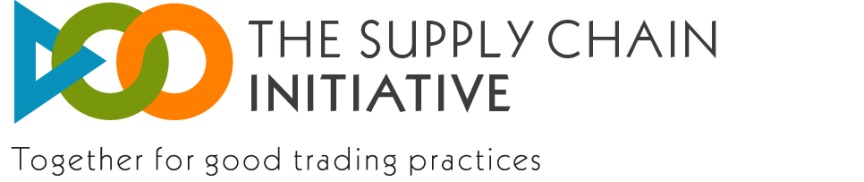 2015 SCI SurveyBelow you may find the whole questionnaire of the 2015 SCI Survey. It includes all the potential questions. Please note that the set of questions the respondents will have to answer to will depend on their responses to the previous questions and on whether they already took part in the 2014 Survey.Tämän kyselylomakkeen tarkoituksena on selvittää yrityksesi velvoitteiden yhteensopivuus Supply Chain Initiativen määräysten kanssa. Kysely kattaa aikavälin syyskuu 2014 – elokuu 2015.

Täytä lomake 16. lokakuuta 2015 mennessä.

Kyselyn verkkopohjainen salaus takaa vastaustesi luottamuksellisuuden. Vain tutkimusyhtiöllä on pääsy antamiisi tietoihin.

Euroopanlaajuinen, nimettömästi luovutettuun dataan perustuva raportti jaetaan kaikille tutkimukseen osallistuneille yrityksille tutkimuksen valmistumisen jälkeen.

Osa kyselyn vastauksista on esitäytetty yrityksesi rekisteröitymistietojen tai edellisvuoden vastausten perusteella. Tarkista nämä kohdat ja korjaa niitä tarvittaessa.

Huomaa, että kysymysten sanamuoto voi erota hieman kehysversiosta analysointityön helpottamiseksi.

Ilmaus ”Hyvän liiketavan periaatteet” viittaa 29. marraskuuta 2011 käyttöön otettuihin hyvän liiketavan periaatteisiin elintarvikeketjussa muodostetuissa vertikaalisissa suhteissa.Mitä seuraavista käytänteistä yrityksesi esitti rikotun?

[Valitse tarvittaessa useita]

Mitä seuraavista hyvän liiketavan periaatteista yrityksesi on väitetysti rikkonut?

[Valitse tarvittaessa useita]

Kiitos ajastasi ja tuestasi Supply Chain Initiativen toimintaa koskevien tietojen keräämisessä – Kuljemme yhdessä kohti hyviä kauppakäytänteitä.

Lähetä kyselyn sisältöä koskevat kysymyksesi sähköpostitse osoitteeseen jimbert@eurocoop.coop

Teknisissä ongelmatilanteissa ota yhteyttä osoitteeseen jarias@dedicated.be

Muista lisätä rasti "Vahvista"-laatikkoon ja valitse tämän jälkeen "Lähetä".YritysdemografiaMissä maassa yrityksesi sijaitsee?Kuinka monta työntekijää yritykselläsi oli kyseisessä maassa vuonna 2014?Kuinka suuri yrityksesi liikevaihto oli kyseisessä maassa vuonna 2014?Kuinka suuri yrityksesi tase oli kyseisessä maassa vuonna 2014?Millä elintarvikeketjun osa-alueella yrityksesi toimii tässä maassa?

[ehdotettu vastaus perustuu yrityksesi rekisteröintitietoihin; korjaa sitä tarvittaessa]Prosessisitoumusten noudattaminen / Henkilöstön koulutus hyvän liiketavan periaatteisiinYrityksesi ilmoitti edellisessä kyselyssä kouluttavansa henkilöstöä noudattamaan liiketapaperiaatteita. Onko yrityksessä järjestetty tänä vuonna uutta koulutusta?Onko uuden koulutuksen järjestäminen suunnitteilla?Yrityksesi ilmoitti edellisessä kyselyssä henkilöstön kouluttamisen olevan kesken. Onko koulutus saatu päätökseen tänä vuonna?Milloin koulutuksen on suunniteltu päättyvän?Onko henkilöstöä koulutettu noudattamaan hyvän liiketavan periaatteita kehysversion vaatimusten mukaisesti?Miksei koulutusta ole järjestetty?Koska koulutuksen on suunniteltu alkavan?Kuinka monta henkilöstön jäsentä on koulutettu?

[Syötä lukumäärä]

Kuinka suuri prosentuaalinen osa vaaditusta henkilöstöstä on saanut koulutusta?

Keitä henkilöstön jäseniä on koulutettu?

[Valitse tarvittaessa useita]Kuinka henkilöstön koulutus järjestettiin?

[Valitse tarvittaessa useita]tehokkuusselkeyshyödyllisyysOnko yrityksesi tiedottanut yrityskumppaneilleen rekisteröitymisestä Supply Chain Initiativeen?Miksi ei?Millä alla olevilla työkaluilla olette ilmoittaneet yrityskumppaneillenne yrityksenne sitoumuksesta Supply Chain Initiativeen?RiidanratkaisuOnko yrityksesi valittanut kauppakumppaniensa hyvän liiketavan periaatteiden vastaisista rikkomuksista rekisteröitymisen jälkeisenä aikana?Onko yrityksesi ratkaissut ongelman epämuodollisesti?RiidanratkaisuHyödynsikö yrityksesi yksittäisiä ratkaisuvaihtoehtoja vai yhdistettyä riita-asioiden käsittelyä kansallisen dialogialustan kautta?

[Ilmoita valitusten lukumäärä]Hyödynsikö yrityksesi yksittäisiä ratkaisuvaihtoehtoja vai yhdistettyä riita-asioiden käsittelyä kansallisen dialogialustan kautta?

[Ilmoita valitusten lukumäärä]yksittäiset riidanratkaisumekanismityhdistetty riita-asioiden käsittely kansallisen dialogialustan kauttaKULUTTAJAT: Sopimuspuolten olisi aina otettava huomioon kuluttajien edut ja toimitusketjun yleinen kestävyys yritysten välisissä suhteissaan. Sopimuspuolten olisi varmistettava maksimaalinen teho ja voimavarojen optimointi tavaroiden jakelussa koko toimitusketjussa.

SOPIMUSVAPAUS: Sopimuspuolet ovat riippumattomia taloudellisia yksiköitä, jotka noudattavat toistensa oikeutta suunnitella oma strategiansa ja toimintalinjansa. Tämä kattaa myös vapauden riippumattomaan päätöksentekoon siitä, osallistuako vai ei sopimukseen.

HYVÄN KAUPPATAVAN MUKAINEN MENETTELY: Sopimuspuolten olisi meneteltävä toistensa kanssa vastuullisesti, vilpittömässä mielessä ja hyvää liiketapaa noudattaen.

KIRJALLISET SOPIMUKSET: Sopimukset olisi tehtävä kirjallisina, jos mahdollista, paitsi jos suulliset sopimukset ovat kunkin sopimuspuolen kannalta hyväksyttäviä ja tarkoituksenmukaisia. Sopimusten olisi oltava selkeitä ja läpinäkyviä, ja niiden olisi katettava mahdollisimman monta merkityksellistä ja ennakoitavissa olevaa seikkaa, kuten irtisanomisoikeudet ja -menettelyt.

ENNAKOITAVUUS: Sopimusehtoja ei saa muuttaa yksipuolisesti, jollei tästä mahdollisuudesta sekä siihen liittyvistä olosuhteista ja edellytyksistä ole sovittu ennakkoon. Sopimuksissa olisi kuvailtava menettely, jota kunkin sopimuspuolen on noudatettava neuvotellakseen toisen sopimuspuolen kanssa muutoksista, jotka ovat välttämättömiä sopimuksen täytäntöönpanon kannalta tai jotka johtuvat sopimuksessa tarkoitetuista ennakoimattomista olosuhteista.

NOUDATTAMINEN: Sopimuksia on noudatettava.

TIEDOTTAMINEN: Jos sopimuspuolet vaihtavat tietoja, tietojenvaihdossa on noudatettava tiukasti kilpailulainsäädäntöä ja muuta sovellettavaa lainsäädäntöä ja sopimuspuolten on huolehdittava kohtuuden rajoissa siitä, etteivät tiedot ole virheellisiä eivätkä harhaanjohtavia.

LUOTTAMUKSELLISUUS: Tietoja on käsiteltävä luottamuksellisina, jollei niitä ole jo julkistettu tai jollei niiden vastaanottaja ole hankkinut niitä omatoimisesti, laillisesti ja vilpittömässä mielessä. Tietojen vastaanottajan on käytettävä luottamuksellisia tietoja vain siihen tarkoitukseen, jota varten ne toimitettiin.

VASTUU RISKEISTÄ: Kaikkien toimitusketjuun kuuluvien sopimuspuolten olisi vastattava omaan yritystoimintaansa liittyvistä riskeistä.

PERUSTELTAVISSA OLEVA PYYNTÖ: sopimuspuoli ei saa esittää uhkauksia saadakseen perusteetonta etua tai siirtääkseen epäoikeutetun kustannuksen.

Kaupalliset vastatoimet / valitusten käsittelyOnko yrityksesi altistunut rekinteröinnin jälkeen kaupallisille vastatoimille Supply Chain Initiativeen rekisteröityneen kauppakumppanin toimesta,  kun olet aktivoinut jonkin saatavilla olevan riitojenratkaisuvaihtoehdon  syyskuun 2014 ja elokuun 2015 välisenä aikana?Kuinka monta kertaa näin on käynyt suhteessa yrityksesi tekemien valitusten kokonaismäärään?

[Syötä lukumäärä]

ratkaistua valitustaratkaisua odottavaa valitusta0 %RiidanratkaisuvaihtoehtoRiidanratkaisuvaihtoehtoRiidanratkaisuvaihtoehtoRiidanratkaisuvaihtoehtoYrityksesi tekemät valitukset, jotka on ratkaistu  rekisteröinnin jälkeen Yrityksesi tekemät valitukset, jotka on ratkaistu  4 kuukauden sisällä  kaupallinen reitti (ongelman laajentaminen korkeammalle tasolle kauppakumppanin kaupallisessa hierarkiassa)kauppakumppanin sisäinen riitojenratkaisutoimistosovitteluarbitraatiotuomiovaltaan liittyvät menetelmät kansallisten sääntöjen ja säädösten mukaisesti0Vastaanotetut valituksetKuinka monta valitusta yrityksesi on vastaanottanut kaikkiaan?

[Syötä lukumäärä]

KULUTTAJAT: Sopimuspuolten olisi aina otettava huomioon kuluttajien edut ja toimitusketjun yleinen kestävyys yritysten välisissä suhteissaan. Sopimuspuolten olisi varmistettava maksimaalinen teho ja voimavarojen optimointi tavaroiden jakelussa koko toimitusketjussa.

SOPIMUSVAPAUS: Sopimuspuolet ovat riippumattomia taloudellisia yksiköitä, jotka noudattavat toistensa oikeutta suunnitella oma strategiansa ja toimintalinjansa. Tämä kattaa myös vapauden riippumattomaan päätöksentekoon siitä, osallistuako vai ei sopimukseen.

HYVÄN KAUPPATAVAN MUKAINEN MENETTELY: Sopimuspuolten olisi meneteltävä toistensa kanssa vastuullisesti, vilpittömässä mielessä ja hyvää liiketapaa noudattaen.

KIRJALLISET SOPIMUKSET: Sopimukset olisi tehtävä kirjallisina, jos mahdollista, paitsi jos suulliset sopimukset ovat kunkin sopimuspuolen kannalta hyväksyttäviä ja tarkoituksenmukaisia. Sopimusten olisi oltava selkeitä ja läpinäkyviä, ja niiden olisi katettava mahdollisimman monta merkityksellistä ja ennakoitavissa olevaa seikkaa, kuten irtisanomisoikeudet ja -menettelyt.

ENNAKOITAVUUS: Sopimusehtoja ei saa muuttaa yksipuolisesti, jollei tästä mahdollisuudesta sekä siihen liittyvistä olosuhteista ja edellytyksistä ole sovittu ennakkoon. Sopimuksissa olisi kuvailtava menettely, jota kunkin sopimuspuolen on noudatettava neuvotellakseen toisen sopimuspuolen kanssa muutoksista, jotka ovat välttämättömiä sopimuksen täytäntöönpanon kannalta tai jotka johtuvat sopimuksessa tarkoitetuista ennakoimattomista olosuhteista.

NOUDATTAMINEN: Sopimuksia on noudatettava.

TIEDOTTAMINEN: Jos sopimuspuolet vaihtavat tietoja, tietojenvaihdossa on noudatettava tiukasti kilpailulainsäädäntöä ja muuta sovellettavaa lainsäädäntöä ja sopimuspuolten on huolehdittava kohtuuden rajoissa siitä, etteivät tiedot ole virheellisiä eivätkä harhaanjohtavia.

LUOTTAMUKSELLISUUS: Tietoja on käsiteltävä luottamuksellisina, jollei niitä ole jo julkistettu tai jollei niiden vastaanottaja ole hankkinut niitä omatoimisesti, laillisesti ja vilpittömässä mielessä. Tietojen vastaanottajan on käytettävä luottamuksellisia tietoja vain siihen tarkoitukseen, jota varten ne toimitettiin.

VASTUU RISKEISTÄ: Kaikkien toimitusketjuun kuuluvien sopimuspuolten olisi vastattava omaan yritystoimintaansa liittyvistä riskeistä.

PERUSTELTAVISSA OLEVA PYYNTÖ: sopimuspuoli ei saa esittää uhkauksia saadakseen perusteetonta etua tai siirtääkseen epäoikeutetun kustannuksen.

ratkaistua valitustaratkaisua odottavaa valitusta0Yrityksesi vastaanottamat valitukset, jotka on ratkaistu  rekisteröinnin jälkeen Yrityksesi vastaanottamien valitusten määrä, jotka on ratkaistu 4 kuukauden sisällä kaupallinen reitti (ongelman laajentaminen korkeammalle tasolle kauppakumppanin kaupallisessa hierarkiassa)kauppakumppanin sisäinen riitojenratkaisutoimistosovitteluarbitraatiotuomiovaltaan liittyvät menetelmät kansallisten sääntöjen ja säädösten mukaisesti0Tyytyväisyys ja vaikutukset liiketoimintaanUskotko, että Supply chain Initiative (SCI) on auttanut

[Valitse tarvittaessa useampia vaihtoehtoja]

Miksi yrityksesi on tyytymätön SCI:hin?YhteenvetoAntamasi tiedot pysyvät luottamuksellisina. Kiitämme alla antamistasi tiedoista, joiden avulla voimme varmistaa tutkimuskyselyn asianmukaisen hallinnan sekä estää mahdolliset kopioinnit.



Yrityksen nimi (kansallisella tasolla toimiva yritys):

Yrityksen toimintamaa(t):

[Valitse tarvittaessa useita]Mikä on tehtäväsi yrityksessä?